Proposal for Membership to Rotary Club Ann Arbor North.Date of Birth, Month/Day/Year:  	Business/Employee Email:	 	How did you hear about the Rotary Club of Ann Arbor North?Please share a little information about yourself and your work. Please include any accomplishments, interests, personal and career goal that you would like us to know about you?If I am accepted as a member of the Rotary Club of Ann Arbor North, as a Rotarian, I will strive to follow the four-way test of Rotary in all that I think, say, or do. I agree to follow the rules of Rotary Club of Ann Arbor North and Rotary International to the best of my ability: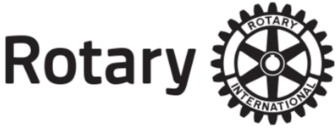 Membership Application FormFull Name:	 	Date: 	LastFirstM.I.Address:	 	Street AddressApartment/Unit #CityStateZIP CodeName of Spouse/Significant Other:	 	LastFirstM.I.Have you ever belonged to another Rotary Club?YES	NOIf yes, what was the name and location of Club?	 	Some vocational and personal background details that will enhance your activities as a Rotarian:Some vocational and personal background details that will enhance your activities as a Rotarian:Some vocational and personal background details that will enhance your activities as a Rotarian:Business/Employer Name:	 	Business/Employer Address:     	Street AddressCityStateZIP CodeBusiness/Employer Phone:     	Signature:   	Date:	 	Proposed Member Sponsored by:  	RCAAN Board Approval Date:	 	